Publicado en Shenzhen  el 16/07/2024 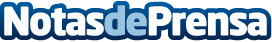 Enrique Tomás presenta sus tiendas en Shenzhen junto a Xavier Albiol, alcalde de Badalona, y Jordi Valls, teniente alcalde de Barcelona, y facilitan la firma de un MOU con ChinaEl evento se enmarca en una jornada de cooperación e intercambio económico entre Shennzhen y España durante el cual el empresario ha inaugurado sus cuatro nuevos locales en el Aeropuerto Internacional de Bao'an en Shenzhen. La firma de Memorando de Entendimiento (MOU) se dio mediante Puente China, representada por Lidan Qi Zhou y Liling Qi Zhou, para promover la colaboración comercial y cultural entre España y ChinaDatos de contacto:Comunicación de Enrique TomásEnrique Tomás933838485Nota de prensa publicada en: https://www.notasdeprensa.es/enrique-tomas-presenta-sus-tiendas-en-shenzhen Categorias: Internacional Nacional Franquicias Gastronomía Madrid Cataluña Industria Alimentaria Restauración http://www.notasdeprensa.es